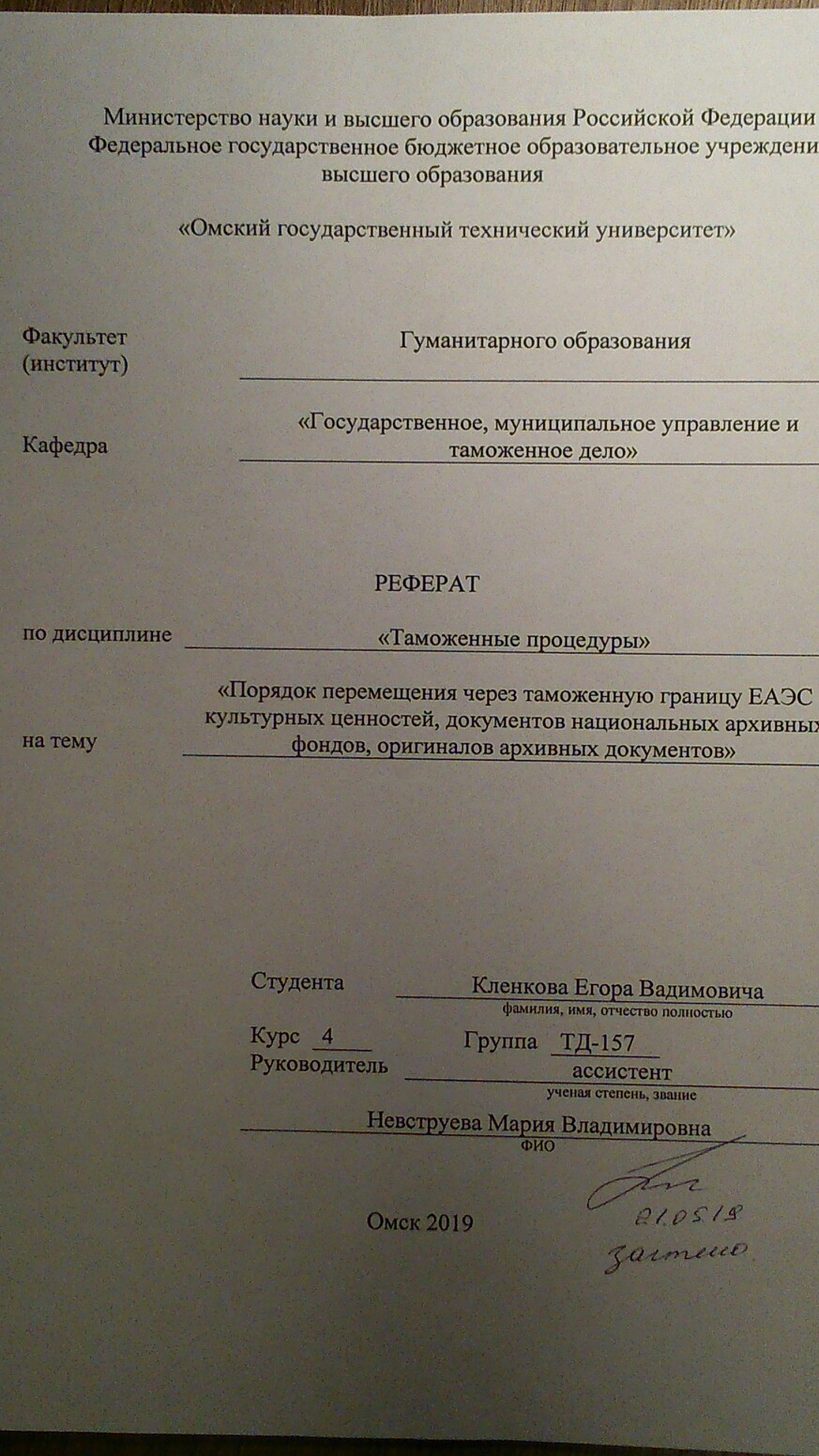 ВведениеСегодня через границу таможенного союза перевозится огромное количеств разнообразных товаров, сырья для производства товаров и так же транспортных средств. Сейчас определение таможенной стоимости товаров является самой актуальной проблемой у участников внешнеэкономической деятельности.  Таможенная стоимость является основой для обложения товаров таможенными сборами и пошлинами при перемещении товаров через таможенную границу Таможенного союза [12, c. 345].Главным положением Таможенного кодекса Евразийского экономического союза (далее – ТК ЕАЭС) о таможенной стоимости определено, то что единым принципом и более зачастую применяющимся способом установления таможенной цены считается установление её в основе рыночной стоимости, а прочие способы установления таможенной цены имеют все шансы использоваться только лишь в том случае, если не может примениться основной способ расчета цены товара [2].Цель реферата рассмотреть таможенную стоимость как инструмент торговой и таможенной политики.Задачи:рассмотреть основные понятия и правовые основы определения таможенной стоимостипроанализировать методы определения таможенной стоимости товаров;рассмотреть таможенную стоимость и ее роль таможенной политики Российской Федерации.Объектом реферата таможенная стоимость.Предметом реферата характеристики таможенной стоимости как инструмента торговой и таможенной политики.В ходе написания реферата были проанализированы труды российских исследователей в области ВЭД.1. Основные понятия и правовые основы определения таможенной стоимостиВо многих странах мира, за последнее время, таможенно-тарифное регулирование было упрощенно с целью создания наиболее простых и четких работающих  правил и норм, что предоставляет государству возможность движения в сторону сближения с рекомендациями, нормами и положениями международных соглашений, конвенций и других межгосударственных договоренностей [11, c. 247]. Таможенная стоимость играет значительную роль в сфере государственного регулирования внешнеэкономической деятельности. Чаще всего таможенную стоимость используют для определения величины таможенных платежей, рассчитываемых по адвалорным или комбинированным ставкам, а также служит исходной величиной для формирования информации о стоимостном объеме внешней торговли [11, c. 247].Исходя из этого, можно дать следующие определение таможенной стоимости: Таможенная стоимость – это цена товара фактически уплаченная или подлежащая уплате за товар и дополненная, если это установлено законодательством, расходами, которые не включают в цену, фактически уплаченную или подлежащую уплате [11, c. 247]. Определение таможенной стоимости товаров производится для [11, c. 247]:обложения товара таможенной пошлиной;ведения таможенной статистики внешней торговли и специальной таможенной статистики;  применения иных мер государственного регулирования внешней торговли, связанных со стоимостью товара, включая осуществление валютного контроля. Таможенная стоимость товаров, перемещаемых через таможенную границу государства - члена Таможенного союза при вывозе с территории этого государства, определяется в соответствии с законодательством этого государства. Российская Федерация входит в состав таможенного союза и в состав Евразийского экономического союза. Соответственно, таможенная стоимость ввозимых и вывозимых товаров с территории Российской Федерации будет осуществляться  в соответствии с Таможенным кодексом Евразийского экономического союза (далее - ТК ЕАЭС) [11, c. 248]. На сегодняшний день существую 6 методов определения таможенной стоимости [11, c. 248]:  1. По стоимости сделки с ввозимым товаром. Один из основных методов. В том случае, если основной метод не может быть использован, применяется последовательно каждый из нижеперечисленных методов. Таможенная стоимость исчисляется по стоимости сделки, которая подлежит плате или уже фактически уплачена. Таможенная стоимость товара также формируется из затрат на страхование, лицензирование, транспортировку груза и прочие затраты, которые понес декларант до пересечения границы РФ. 2. По стоимости сделки с идентичными товарами. Этот метод используется если основной метод невозможно применить. Таможенная стоимость формируется по стоимости сделки с идентичными товарами. Такой метод применят если идентичные товары: предназначены для реализации или использования на территории России; были ввезены на территорию России одновременно с оцениваемыми товарами или максимум за 90 дней до их ввоза;  были ввезены в РФ на тех же коммерческих условиях и/или приблизительно в таком же количестве. Если товар ввозился на других коммерческих условиях, то в таком случае декларанту необходимо провести корректировку его цены и документально подтвердить инспектору таможенной службы ее обоснованность. Если же при применении данного метода определения таможенной стоимости товара выявляется более одной цены сделки по идентичным товарам, в таком случае за основу берется самая маленькая среди них. 3. По стоимости сделки с однородными товарами. Этот метод практически не отличается от предыдущего. Разница лишь в том, что используется  понятие «однородные товары». Однородные товары не является идентичными, а только является схожими по характеристике и составу. Это позволяет однородным товарам выполнять схожие с оцениваемыми товарами функции. При определении однородности товаров учитываются следующие признаки: качество;  наличие товарного знака;  репутация на рынке; страна происхождения;  производитель. В случае если при применении этого метода выявляются более одной цены сделки по идентичным товарам, то для определения таможенной стоимости ввозимых товаров применяется самая низкая из них. 4. Вычитание стоимости. Этот метод базируется на стоимости, по которой ввозимые однородные или идентичные товары были реализованы наибольшей партией на территории России в неизменном состоянии. Из цены товара в таком случае вычитаются затраты, которые характерны исключительно для внутреннего рынка товаров и не должны включаться в таможенную стоимость: пошлины, расходы на транспортировку и прочие. 5. Сложение стоимости. Данный метод оценки таможенной стоимости ввозимого на территорию России товара основан прежде всего на основе издержек их производства, к которым следует прибавить сумму прибыли и расходов, которые характерны для продажи оцениваемых товаров. 6. Резервный метод. В случаях когда есть необходимость принять резервный метод таможенный орган предоставляет всю информацию о таможенной стоимости товаров перевозимых через таможенную границу, которую имеет в своем распоряжении. При определении стоимости товаров по резервному методу по законодательству России не могут быть использованы: цена товара на внутреннем рынке России; цена товара, из страны где он был произведен в третьи страны; цена по которой продается товар на нашем внутреннем рынке и на товары произведенные в России; цена которую декларант сам определил и документально не подтвердил. Для исчисления таможенных платежей, акцизов, таможенных пошлин и НДС основой для их определения является таможенная стоимость. При определении таможенной стоимости применяются следующие нормативно правовые документы:Соглашение между Правительством РФ, Правительством Республики Беларусь и Правительством Республики Казахстан от 25.01.2008 «Об определении таможенной стоимости товаров, перемещаемых через таможенную границу Таможенного союза». Таможенный кодекс Евразийского экономического союза (приложение № 1 к Договору о Таможенном кодексе Евразийского экономического союза).Федеральный закон от 03.08.2018 № 289-ФЗ (ред. от 28.11.2018) «О таможенном регулировании в Российской Федерации и о внесении изменений в отдельные законодательные акты Российской Федерации» [3].Постановление Правительства РФ от 06.03.2012 (ред. 12.08.2015)  № 191 «Об утверждении Правил определения таможенной стоимости товаров, вывозимых из Российской Федерации» [5]. Решение Комиссии Таможенного союза от 20.09.2010 № 376 (ред. от 27.03.2018) «О порядках декларирования, контроля и корректировки таможенной стоимости товаров» [5].Приказ ФТС РФ от 01.06.2011 № 1145 «Об осуществлении контроля таможенной стоимости товаров специализированными (функциональными) подразделениями таможенных органов по таможенной стоимости». (Зарегистрировано в Минюсте РФ 28.06.2011 № 21203) [7]. Приказ ФТС России от 14.02.2011 № 272 (ред. от 29.07.2014) «Об утверждении Инструкции по проведению проверки правильности декларирования таможенной стоимости товаров, ввозимых (ввезенных) на таможенную территорию Таможенного союза, и Регламента действий должностных лиц таможенных органов при контроле и корректировке таможенной стоимости товаров». (с изм. и доп., вступ. в силу с 01.12.2014) [8]. Приказ ФТС РФ от 27.01.2011 № 152 «Об утверждении форм декларации таможенной стоимости (ДТС-3 и ДТС-4) и Порядка декларирования таможенной стоимости товаров, вывозимых из Российской Федерации». (Зарегистрировано в Минюсте РФ 13.04.2011 № 20482) [9].Решение Комиссии Таможенного союза от 18.06.2010 № 289 (ред. от 19.12.2017) «О форме и порядке заполнения транзитной декларации» (вместе с «Инструкцией о порядке заполнения транзитной декларации») [10]. В случаях если, таможенный орган, при контроле таможенной стоимости обнаружил, что данные предоставлены декларантом является недостоверными или не подтверждены должным образом он вправе назначить дополнительную проверку по факту некорректно определенной стоимости товара. Дополнительная проверка таможенной стоимости товаров проводится в определенный срок, а решение о данной процедуре должно быть обоснованным и содержать конкретные доказательства того, что декларант ошибочно или преднамеренно неверно заявил сведения о таможенной стоимости товаров, ввозимых на территорию России. О проведении дополнительной проверки обязательно должен быть осведомлен декларант. В рамках проведения дополнительной проверки инспектор таможенной службы вправе потребовать у декларанта дополнительные документы и сведения, которые помогли бы более детально сформировать таможенную стоимость товара, и установить достаточный для их предоставления срок. Декларант либо предоставляет требуемые документы и сведения сотрудникам таможенного органа, либо в письменном виде указывает, по каким причинам он не может этого сделать. Если декларант всего этого не предоставил, либо предоставленные им документы не устранили основания для проведения дополнительной проверки, то в таком случае таможенный орган может принять решение о корректировке таможенной стоимости товаров, исходя из той информации, которая есть у него в распоряжении. Декларант, в свою очередь, может попытаться доказать правомерность использования метода, выбранного им для определения таможенной стоимости и достоверность представленных им документов. Таким образом, фискальная политика России должна быть усовершенствована. Так же она связана с интенсификацией определения таможенной стоимости. Так как таможенная стоимость является одной основных пунктов при декларировании товаров, она требует постоянного развития и создания для контроля таможенной стоимости современных, а главное согласованных с мировой политикой методов контроля. Вся приведенная выше система методов определения таможенной стоимости является основной базой для исчисления таможенной стоимости.2. Методы определения таможенной стоимости вывозимых товаровВ соответствии с ФЗ от 08.11.2005 № 144-ФЗ «О внесении изменений в Закон РФ «О таможенном тарифе»» все положения, касающиеся таможенной стоимости товаров, ввозимых на таможенную территорию РФ, а также принципы и методы определения таможенной стоимости товаров действуют с 1 июля 2006 года [4].Определение таможенной стоимости товаров, ввозимых на таможенную территорию РФ, основывается на принципах определения таможенной стоимости товаров, установленных нормами международного права и общепринятой международной практикой, и производится путем применения одного из следующих методов определения таможенной стоимости товаров[4]:метода по стоимости сделки с ввозимыми товарами;метода по стоимости сделки с идентичными товарами;метода по стоимости сделки с однородными товарами;метода вычитания;метода сложения;резервного метода.Перечисленные методы применяются в следующем порядке [4]:первоосновой для таможенной стоимости товаров является стоимость сделки в значении, установленном методом по стоимости сделки с ввозимыми товарами. При этом указанный метод применяется с учетом дополнительных начислений к цене, фактически уплаченной или подлежащей уплате;если таможенная стоимость товаров не может быть определена по стоимости сделки с ввозимыми товарами, таможенная стоимость товаров определяется применяемыми последовательно методом по стоимости сделки с идентичными товарами и методом по стоимости сделки с однородными товарами;если таможенная стоимость товаров не может быть определена вышеперечисленными методами, то она определяется применяемыми последовательно методом вычитания и методом сложения. При определении таможенной стоимости товаров декларант имеет право выбрать очередность применения метода вычитания и метода сложения;если для определения таможенной стоимости товаров невозможно использовать ни один из указанных выше методов, то таможенная стоимость товаров определяется по резервному методу.Таможенная стоимость товаров и сведения, относящиеся к ее определению, должны основываться на количественно определяемой и документально подтвержденной достоверной информации. Процедура определения таможенной стоимости товаров должна быть общеприменимой, т.е. не должна различаться в зависимости от источников поставки товаров.Процедура таможенной оценки ввозимых товаров не должна использоваться для борьбы с демпингом.Положения ФЗ от 08.11.2005 № 144-ФЗ «О внесении изменений в Закон РФ «О таможенном тарифе»» не могут рассматриваться как ограничивающие полномочия таможенных органов проверять в порядке, предусмотренном таможенным законодательством РФ, подлинность документов, представленных декларантом в целях определения таможенной стоимости товаров, и достоверность содержащихся в них сведений [4].В целях обеспечения законности, единообразия и беспристрастности определения таможенной стоимости ввозимых товаров не должна использоваться произвольная или фиктивная таможенная стоимость товаров.Положения указанного ФЗ по определению таможенной стоимости ввозимых товаров применяются к товарам, фактически пересекшим таможенную границу РФ при ввозе на таможенную территорию РФ или заявленным к ввозу при применении предварительного декларирования, при первом помещении этих товаров под таможенный режим, установленный таможенным законодательством РФ.При изменении таможенного режима таможенной стоимостью товаров является таможенная стоимость товаров, определенная на день принятия таможенным органом таможенной декларации при их первом помещении под таможенный режим после фактического пересечения ими таможенной границы РФ, если иное не установлено таможенным законодательством РФ.Правительство РФ устанавливает [4]:правила применения методов определения таможенной стоимости ввозимых товаров на основе положений ФЗ от 08.11.2005 № 144-ФЗ в целях обеспечения выполнения международных обязательств Российской Федерации;порядок определения таможенной стоимости ввозимых товаров в случаях их повреждения вследствие аварии или действия непреодолимой силы, а также в случаях незаконного перемещения ввезенных товаров через таможенную границу РФ.Заявление и контроль таможенной стоимости товаров, ввозимых на таможенную территорию РФ, производятся в соответствии с ТК ЕАЭС [2].Порядок определения таможенной стоимости товаров, вывозимых с таможенной территории РФ, устанавливается Правительством РФ. Постановлением Правительства РФ от 13.08.2006 № 500 утверждены:правила определения таможенной стоимости ввозимых товаров в случаях их незаконного перемещения через таможенную границу ЕАЭС;правила определения таможенной стоимости ввозимых товаров в случаях их повреждения вследствие аварии или действия непреодолимой силы;правила определения таможенной стоимости товаров, вывозимых с таможенной территории ЕАЭС.Таким образом, выше рассмотрены методы определения таможенной стоимости товаров.3. Таможенная стоимость и ее роль в таможенной политики Российской ФедерацииТаможенные стоимость, в настоящее время занимают ведущее место в регулировании импорта и экспорта товаров, путем балансирования потоков иностранной продукции на отечественные рынки. Таможенная стоимость, наряду с таможенными сборами, НДС и акцизом относятся к таможенным платежам и подразделяются на ввозную таможенную стоимость и вывозную таможенную пошлину [11]. Таможенная стоимость товаров используется для исчисления таможенных платежей для применения мер государственного регулирования внешнеэкономических отношений.Таможенная стоимость применяется в качестве основы для обложения товаров таможенными пошлинами и налогами, исчисляемыми по адвалорной ставке, либо по адвалорной составляющей комбинированной ставки таможенных пошлин и налогов.Таможенная стоимость является объектом исчисления таможенной пошлины:                                                    ТП=ТС*СТП,………………………………….(1)где: ТП - таможенная пошлина;ТС - таможенная стоимость;СТП - ставка таможенной пошлины.Ставки таможенных пошлин определены в Едином таможенном тарифе ЕАЭС. А таможенная стоимость определяется в соответствии с Соглашением «Об определении таможенной стоимости товаров, перемещаемых через таможенную границу Таможенного союза» от 25.01.2008 г. и ст.7 «Оценка товаров для таможенных целей» Генерального соглашения по тарифам и торговле [11].Уровень таможенной стоимости косвенно влияет и на конкурентоспособность товара. Занижение таможенной стоимости ведет к занижению таможенных платежей и, как следствие, занижению стоимости товара на внутреннем рынке РБ по сравнению со стоимостью товара, по которому платежи были уплачены в полном объеме. Это приводит к увеличению конкурентоспособности товара, ввезенного недобросовестным участником ВЭД, по сравнению с другими товарами [11]. В процессе контроля правильности определения таможенной стоимости таможенные органы вынуждены прибегать к использованию средней рыночной цены на соответствующий товар. В условиях, когда ввозом специфических товаров занимается достаточно ограниченное количество участников ВЭД, возможно возникновение сговора между поставщиками, что приводит к появлению недостоверных сведений у таможенных органов относительно средней таможенной стоимости.При заявлении декларантом таможенной стоимости редких, специфических товаров, в отношении которых отсутствуют международные каталоги таможенной стоимости, таможенные органы вынуждены для цели проверки заявленных сведений использовать ценовую информацию относительно таких же товаров, произведенных в других странах, ценовая информация о которых имеется у таможенных органов. Данная ситуация не является вполне объективной, так как в рыночной экономике себестоимость одного и того же товара, произведенного в различных странах, может отличаться в разы, а также цена может варьироваться от условий поставок количественного характера закупаемой партии. Немалое число предпринимателей считает, что таможенники фактически не могут проверить весь груз, пересекающий таможенную границу в обоих направлениях, и поэтому указывают в документах неверные или недостоверные сведения, рассчитывая в случае выявления недостоверности указать на техническую ошибку и тем самым уйти от ответственности.Несколько вариантов незаконных схем декларирования [11].Искусственное занижение транспортных расходов при определении таможенной стоимости товаров. В контракте отдельно указываются транспортные расходы до и после прибытия груза на таможенную территорию. При этом тариф «до границы» может оказаться значительно ниже тарифа перевозки груза по России. Таким образом, таможенная стоимость товара снижается, как и таможенные платежи, а потери, связанные с использованием не выгодны или и вовсе убыточнее тарифов, которые применяются на первом этапе следования груза, компенсируются за счет завышенных тарифов, применяемых на втором этапе.Контракт с учетом мнимых скидок. В контракте указывается цена товара с учетом скидок, хотя в действительности скидка покупателю не предоставляется. В таких случаях обман может скрыться, если таможенники ознакомятся с условиями предоставления скидок и потребуют доказательства того, что эти условия покупателем действительно выполнены и скидки использованы. Если, например, в контракте указано, что предоплата за товар является условием предоставления скидки, то потребуются документы, подтверждающие факт предоплаты и сумма платежа в них должна совпадать с суммой контракта (что обязательно проверяется таможенными органами). В отсутствие документов таможенники указывают, что оснований для снижения стоимости товара не возникало. Контракт, в котором условия предоставления скидок не оговорены вообще, неизбежно вызовет подозрения у таможенников и оправдаться можно будет только предоставив им документы и сведения, однозначно свидетельствующие о том, что за товар действительно уплачена цена с учетом соответствующей скидки и что эта скидка является общепринятой в коммерческой практике как по величине, так и по условиям предоставления скидки. Добросовестные участники ВЭД должны знать, что если товары продаются со скидкой, проблем будет меньше если скидка будет оговорена заранее в контракте и инвойсе, а также будет подтверждаться платежно-расчётными документами.Заведомо неверная цена сделки, указываемая в контракте, заключенном взаимозависимыми лицами. Нередко иностранный поставщик и российский импортер, будучи аффилированными (взаимозависимыми) лицами, занижают сумму контракта. Проверяя документы, таможенные органы могут обнаружить это нарушение. В случае, когда у таможенных органов возникают подозрения о сговоре, таможенный орган может направить запрос в ФАС РФ. Выявив факт взаимозависимости, таможенный орган вправе не принять заявленную декларантом стоимость и обратиться к контрактным, то есть рыночным ценам на идентичные, то есть одинаковые во всех отношениях или однородные, имеющие некоторые различия, например по химическому составу, но коммерчески заменяемые товары.Компенсация стоимости услуг, которые российский импортер оказывает зарубежному поставщику за счет снижения стоимости товара. Контрагенты часто заключают отдельные соглашения на оказание каких-либо услуг или оформляют эти отношения в виде дополнений или приложений к основному контракту. Хотя в указанных соглашениях содержатся условия, влияющие на формирование цены торгового контракта, эти документы не предоставляются в таможенный орган при оформлении импорта. Тем самым стоимость товара искусственно занижается [11]. При экспорте товаров участнику ВЭД возмещается НДС, сумма которого зависит от таможенной стоимости. Таким образом, чем она выше, тем большую сумму составляет НДС, подлежащий возмещению. Нередки случаи завышения таможенной стоимости. Например, фирма А покупает у фирмы Б партию товара за 10 рублей. Пропустив через пару посредников, стоимость данной партии увеличивается до 10 тысяч рублей и продается за рубеж. Реальных расчетов между посредниками и уплаты налогов в бюджет не производится, а государству предъявляются документы на возврат 2 тысяч рублей, которые экспортер товара и получает.Если при проведении контроля таможенной стоимости товаров обнаружены признаки, указывающие на то, что заявленные при таможенном декларировании товаров сведения о таможенной стоимости могут являться недостоверными либо должным образом не подтверждены, то таможенный орган проводит дополнительную проверку (статья 69 Кодекса) любым способом, не запрещённым таможенным законодательством Таможенного союза и (или) законодательством государства-члена Таможенного союза, с целью принятия решения в отношении таможенной стоимости товаров.Таким образом, выше рассмотрена таможенная стоимость и ее роль таможенной политики Российской Федерации.ЗаключениеТаким образом, правовая база, регламентирующая определение и контроль таможенной стоимости, достаточно широка и представлена следующими нормативно-правовыми источниками: ТК ЕАЭС, указы президента, нормативные и ненормативные акты ФТС России, приказы, распоряжения и письма ФТС России по таможенной стоимости.В заключении также следует отметить, что правильное определение таможенной стоимости важно не только для взимания платежей в бюджет, но и в целях обеспечения экономической безопасности страны. В целях защиты экономики страны необходимо правильно определять таможенную стоимость товаров, не допуская ее завышения и занижения. Проблема недостоверного декларирования таможенной стоимости товаров, остается одной из наиболее актуальных.Список использованных источниковТаможенный кодекс Евразийского экономического союза (приложение № 1 к Договору о Таможенном кодексе Евразийского экономического союза). Доступ из справ.–правовой системы «Консультант Плюс» (дата обращения: 16.04.2019).О таможенном регулировании в Российской Федерации и о внесении изменений в отдельные законодательные акты Российской Федерации: Федеральный закон от 03.08.2018 № 289-ФЗ (ред. от 28.11.2018).Доступ из справ.–правовой системы «Консультант Плюс» (дата обращения: 16.04.2019).О внесении изменений в Закон Российской Федерации О таможенном тарифе: Федеральный закон от 08.11.2005 № 144-ФЗ (ред. от 06.12.2011). Доступ из справ.–правовой системы «Консультант Плюс» (дата обращения: 16.04.2019).Об утверждении Правил определения таможенной стоимости товаров, вывозимых из Российской Федерации: Постановление Правительства РФ от 06.03.2012 (ред. 12.08.2015)  № 191. Доступ из справ.–правовой системы «Консультант Плюс» (дата обращения: 16.04.2019). О порядках декларирования, контроля и корректировки таможенной стоимости товаров: Решение Комиссии Таможенного союза от 20.09.2010 № 376 (ред. от 27.03.2018). Доступ из справ.–правовой системы «Консультант Плюс» (дата обращения: 16.04.2019).Об осуществлении контроля таможенной стоимости товаров специализированными (функциональными) подразделениями таможенных органов по таможенной стоимости (Зарегистрировано в Минюсте РФ 28.06.2011 № 21203) Приказ ФТС РФ от 01.06.2011 № 1145. Доступ из справ.–правовой системы «Консультант Плюс» (дата обращения: 16.04.2019).Приказ ФТС России от 14.02.2011 № 272 (ред. от 29.07.2014) «Об утверждении Инструкции по проведению проверки правильности декларирования таможенной стоимости товаров, ввозимых (ввезенных) на таможенную территорию Таможенного союза, и Регламента действий должностных лиц таможенных органов при контроле и корректировке таможенной стоимости товаров». (с изм. и доп., вступ. в силу с 01.12.2014). Доступ из справ.–правовой системы «Консультант Плюс» (дата обращения: 16.04.2019).Приказ ФТС РФ от 27.01.2011 № 152 «Об утверждении форм декларации таможенной стоимости (ДТС-3 и ДТС-4) и Порядка декларирования таможенной стоимости товаров, вывозимых из Российской Федерации». (Зарегистрировано в Минюсте РФ 13.04.2011 № 20482). Доступ из справ.–правовой системы «Консультант Плюс» (дата обращения: 16.04.2019).Решение Комиссии Таможенного союза от 18.06.2010 № 289 (ред. от 19.12.2017) «О форме и порядке заполнения транзитной декларации» (вместе с «Инструкцией о порядке заполнения транзитной декларации»). Доступ из справ.–правовой системы «Консультант Плюс» (дата обращения: 16.04.2019).Мартюшева А. А. Таможенная стоимость товаров и ее проблемные аспекты // Молодой ученый. 2018. №47. С. 247-248.Гончарова О. А. Формирование фактической стоимости импортных товаров // Молодой ученый. 2018. №49. С. 345-347.